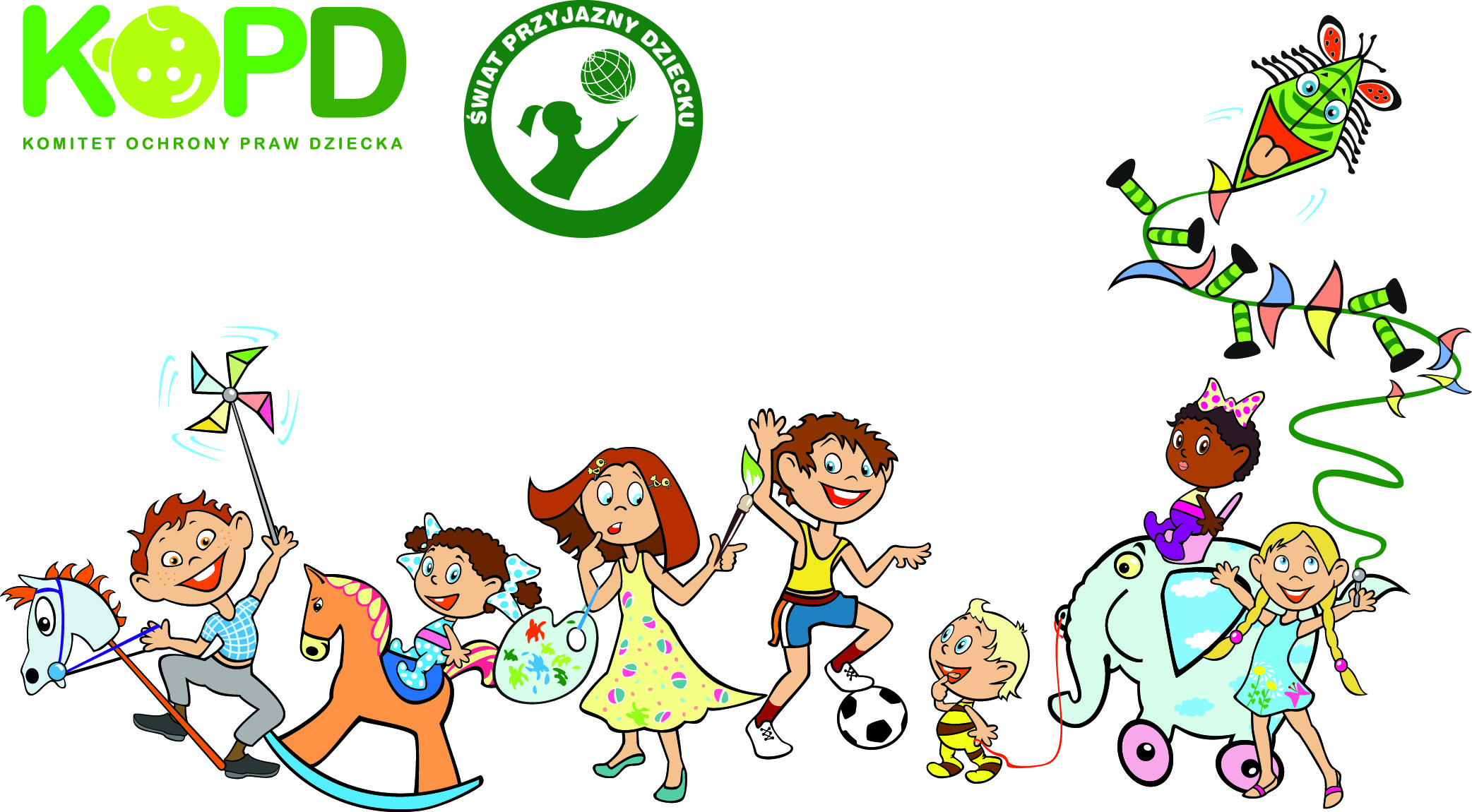 XIV edycja Konkursu Świat przyjazny dziecku Ankieta rejestracyjnaUWAGA ! Wypełnioną ankietę należy przesłać mailem na adres projekty@kopd.pl Pełna nazwa firmy ……………………………………………………………………………………Nazwa firmy, jaką chcecie Państwo używać w Konkursie ………………………………….. …………………………………………………………………………………………………………...Adres firmy ……………………………………………………………………………………………..Numer  telefonu (+ nr kierunkowy) ……………….……………………………………………….NIP ……………………………………………………………………………………………………….Osoba zgłaszająca produkt (imię i nazwisko, stanowisko, pieczątka):……………………………………………………………………………………………………………………………………………………………………………………………………………………………………………………………………………………………………………………………………… Nr telefonu ……………………………………………………………………………………………..Firma zgłasza  udział w XIV edycji Konkursu Świat przyjazny dziecku  w kategorii (proszę podkreślić odpowiednią kategorię):I. Miejsca przyjazne dziecku: Szkoły, przedszkolaMiejsca plenerowe – podwórka, place zabaw Imprezy – miejsca eventowe dla dzieciKąciki dla dzieci – sieci handlowe, kawiarnie, księgarnie, centra handlowe, restauracje, kluby II. Inicjatywy i wydarzenia dla dzieciIII. Bezpieczeństwo dziecka FotelikiOdblaskiWózkiAkcesoria dziecięce – smoczki, butelki, pieluchyIV. Zdrowie Kliniki przyjazne dzieciomSzpitale, poradnieUzdrowiskaKosmetyki dziecięceV. ZabawaZabawkiDla dzieci w wieku 0-3 latzabawki konstrukcyjno-technicznegry planszowe i zręcznościowegry edukacyjne lalki, figurki, zabawki miękkieDla dzieci w wieku  3-7 latzabawki konstrukcyjno-technicznegry planszowe i zręcznościowegry edukacyjnelalki, figurki, zabawki miękkieDla dzieci w wieku  7-12 latzabawki konstrukcyjno-technicznegry planszowe i zręcznościowegry edukacyjnelalki, figurki, zabawki miękkieAkcesoria sportoweVI. Kulturaa) KsiążkiDla dzieci w wieku 0-5 latDla dzieci w wieku 5-12 la tWydawnictwa edukacyjne  b) Audiobookic) Płyty z muzyką dla dzieci d) Pisma dla dziecie) MultimediaGry komputerowe i programy edukacyjne Filmy i widowiska dla dzieciDVDVII. DomMeble  PościelNaczyniaWanienkiWystrój i wyposażenie pokoju dziecka: np. zasłony, lampki, dywanyVIII. Dziecko w szkole Przybory szkolne, np. piórniki, tornistry, art. plastyczneGadżety, np. lunch boxy, Pomoce szkolne – wspomagające naukę i zachęcające do aktywności szkolnychIX. Dziecko i InternetPlatformy tematycznePortale internetoweSklepy internetowe      X. Ekologia w życiu dzieckaProdukty ecoMiejsca ekologiczne       XI. Rehabilitacja dzieckaSprzęt do rehabilitacjiArtykuły rehabilitacyjne Artykuły wspomagające rozwój psycho-ruchowy
Proszę podać nazwę zgłaszanego produktu/ serii produktów/miejsca/portalu wraz z krótkim opisem …………………………………………………………………………………………………………………………………………………………………………………………………………………………Zgłaszający potwierdza, że zapoznał się oraz akceptuje warunki uczestnictwa w Konkursie określone w Regulaminie XIV edycji Konkursu Świat przyjazny dziecku  oraz że zgłaszany przez niego produkt spełnia wymagane warunki.   pieczątka firmowa 			           		 podpis i pieczątka osoby zgłaszającej 